Behavioral Ad Targeting Gets Thumbs Up from CPG Brands Consumer packaged goods brands such as Procter & Gamble are shifting from demographic targeting to using behavioral data to target ads at consumers. Johnson & Johnson achieved a 7% increase in sales of Aveeno products due to behavioral targeting, Chief Marketing Officer Alison Lewis told Dmexco attendees.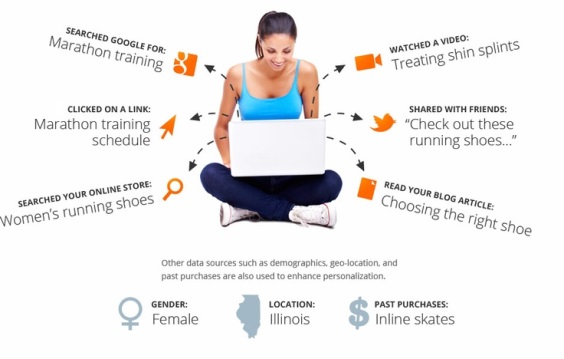 AdExchanger 9/18/17https://adexchanger.com/advertiser/cpg-brands-replace-demographic-targeting-behavioral-targeting/Image source:http://www.amadoradvertising.com/wp-content/uploads/2016/01/behavioral-targeting.jpg